Archival Research Assignment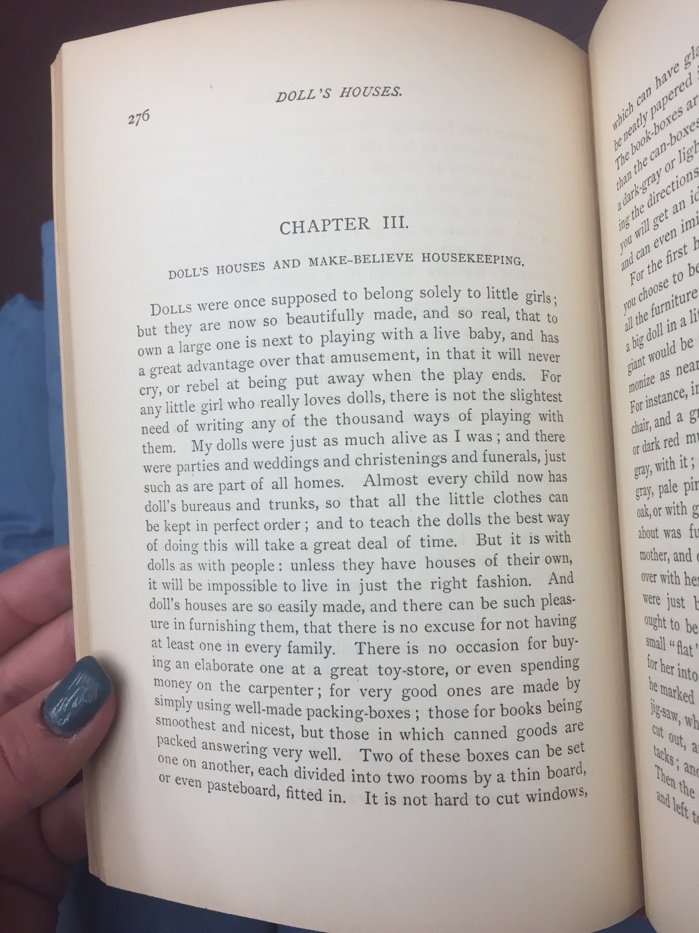 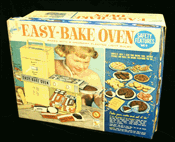 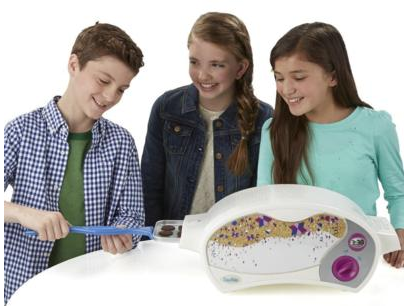 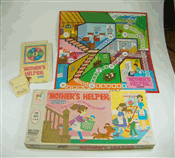 